:  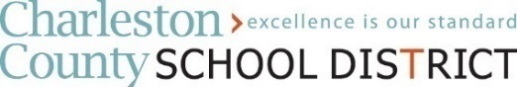 La comunidad de maestros, empleados, administradores, y familias de la escuela Morningside Middle , han escrito este convenio para delinear como todos los empleados de la escuela y los estudiantes compartirán la responsabilidad de mejorar el rendimiento académico de los estudiantes y los medios por los cuales la escuela y los padres establecerán y desarollarán un enlace para ayudar a los niños a alcanzar los altos estandares del estado.Los administradores, maestros y empleados de la escuela Morningside Middle: 1. Proveerán instrucción y un currículo de alta calidad en un ambiente comprensivo y efectivo que ayude a los niños a alcanzar los altos estandares académicos del estado de la siguiente manera:Proveyendo ayuda a los estudiantes en áreas académicas y de comportamiento para asegurarnos de que todos los subgrupos de estudiantes alcancen sus metas de aprendizaje Proveyendo un ambiente seguro conducente al aprendizajeMonitoreando el progreso con exámenes para asegurarnos de que todos los estudiantes alcancen por mínimo un año de crecimiento en Lectura y Matemáticas El currículo está alineado con los estandares del contenido académico del estado Actividades de enriquicimiento sean proveídas para mejorar y apoyar un aprendizaje de alto nivel 2. Tendrán conferencias de padres-maestros* en las primeras nueve semanas de cada año escolar durante las cuales se hablará sobre este convenio y de cómo se relaciona al rendimiento individual de cada niño(a).  Específicamente, estas conferencias tendrán lugar:Las conferencias tendrán lugar el _Miercoles________. Los padres y los maestros también pueden programar conferencias según sea necesario durante el año escolar. 3. Proveerán a los padres con reportes frecuentes* sobre el progreso de su hijo(a). Específicamente, la escuela proveerá reportes de la siguiente manera:Reportes interinos serán enviados a la casa para que los padres los revisen cuatro veces al año, en la mitad de cada nueve semanas. Los padres pueden hacer preguntas sobre el reporte de su hijo(a).Las tarjetas de calificaciones son enviadas a la casa cada tres meses. Los padres pueden comunicarse con el(la) maestro(a) de su estudiante si tienen preguntas.4. Proveerán a los padres con acceso razonable a los empleados.* Específicamente, los empleados estarán disponibles para hablar con los padres por los siguientes medios:Teléfono y mensajesCorreo electrónicoNotas escritas en la agenda de su hijo(a) (registro de asignaturas diarias)Una conferencia requerida por año y conferencias adicionales si son solicitadas por los padres ó el(la) maestro(a).5. Proveerán oportunidades a los padres para apoyar la educación de su hijo(a) * y la educación de todos los estudiantes de la escuela  Morningside Middle participando en la escuela Morningside Middle de la siguiente manera:Compartiendo durante el almuezro con los niñosVoluntariado(a) como chaperón(a) en las excursionesObservando en los salones de claseSirviendo en el(la) PTO/PTA (Asociación de Padres y Maestros)Voluntiario(a) como tutor, mentor ó líder de actividad Ayudando en un área de la escuela como salones de clase, la biblioteca y el patio de recreo Asistiendo a eventos escolares como jornadas de puertas abiertas, funciones musicales, día de campo, etc.Ayudando a revisar el plan y los convenios del Titulo I Participando en los comités del Distrito Escolar del Condado de CharlestonFirma del Director(a):    _________________________________________________        Fecha_________________Firma del Maestro(a):     _________________________________________________        Fecha_________________Las familias de la escuela Morningside Middle apoyarán el aprendizaje de los estudiantes de la siguiente manera: Asegurándose que los niños asistan a la escuela y lleguen a la escuela a tiempoLeyendo y firmando las agendas de los estudiantes todos los díasAyudando a los niños a completar su tarea lo mejor posible:Animando a los niños a hacer su mejor trabajoAyudando a los niños a entender los instrucciones para las asignaturas Hablando con los niños sobre el aprendizaje y la escuela de una manera positiva Notificando al maestro(a) cuando su niño(a) tiene problemas en completar su tareaManteniéndose en contacto con el(la) maestro(a) de su estudianteAsistiendo a las conferencias de padres-maestros y otras reuniones relacionadas con su estudiante Monitoreando la cantidad de tiempo que ven la televisión y el tipo de programas de televisión que los niños venParticipando, cuando sea apropiado, en decisiones relacionadas con la educación de los niños  Promoviendo el uso positivo del tiempo de su hijo(a) en la casa y en la comunidad  Informándose sobre la educación de su hijo(a) y comunicándose con la escuela al leer los anuncios de la escuela ó del distrito escolar recibidos por medio de su estudiante ó por correo y respondiendo según sea apropiado Las familias de la escuela Morningside Middle pueden participar en nuestra escuela:Abogando por nuestros niñosAsistiendo a los eventos de la escuela como jornadas de puertas abiertas, funciones, día de campo, etc.Asistiendo a las reuniones del(la) PTO/PTA (Asociación de Padres y Maestros)Siendo voluntario como tutor de lectura o un(a) mentor(a)Ayudando en un área de nuestra escuela como:los salones de clasela bibliotecala tienda de la escuelala cafeteríalas ferias de librosAyudando a revisar el plan y el convenio del Titulo I Participando en los comités del Distrito Escolar del Condado de CharlestonAsistiendo a reuniones de la junta de la escuela Firma de los padres/apoderados:  ___________________________________________     Fecha _________________                ____________________________________________    Fecha _________________Los estudiantes compartirán la responsabilidad de mejorar su rendimiento académico y alcanzar los estandares altos del estado. Específicamente, yo:Seré responsable por mi propio comportamiento  Vendré a la escuela con mis materiales, listo(a) para aprender y decidido(a) a hacer lo mejor posible Cooperaré, escucharé, seguiré las instrucciones y pediré ayuda cuando la necesite Completaré y devolveré todas mis tareas y asignaturas Leeré todos los días fuera del tiempo de la escuela Devolveré todos los materiales que requieran la firma de mis padres Respetaré a los otros estudiantes, a los adultos y su propiedad  Cuidaré mi escuela y haré todo lo que pueda para mejorarla Firma del estudiante: _____________________________________________     Grado:______     Fecha:_________________